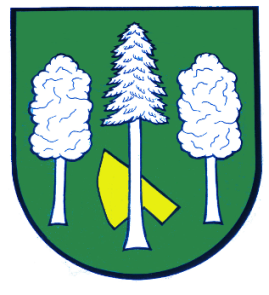 Hlášení ze dne 04. 09. 20231) Drůbežárna Prace bude v úterý 05. 09. 2023 ve 12:15 hodin u obecního úřadu prodávat mladé kuřice a kohouty, roční slepice, brojlerová kuřata, káčata, krůty, krmivo pro drůbež a králíky a vitamínové doplňky. Dále pak bude vykupovat králičí kožky – cena 15 Kč/ks.2) V pondělí 04. 09. 2023 od 17:00 hodin se v zasedací místnosti Obecního úřadu koná veřejné zasedání Zastupitelstva obce Daskabát.3) Obecní knihovna Daskabát se na Vaši návštěvu těší po prázdninové pauze již dnes 04. 09. 2023 od 15:30 do 18:00 hodin. 